Jak napisać dobry artykuł - nasze, trzy poradyJeśli nie wiesz jak napisać dobry artykuł, zachęcamy do zapoznania się z naszym blogpostem, gdzie przedstawiamy trzy, nasze wskazówki. Przeczytaj!Nie wiesz jak napisać dobry artykuł? Oto nasze porady!Chcesz pisać teksty na zlecenie lub tworzyć unikatowe treści na firmowego bloga czy stronę www ale nie wiesz jak napisać dobry artykuł? Sprawdź!Trzy ważne punkty ciekawego artykułu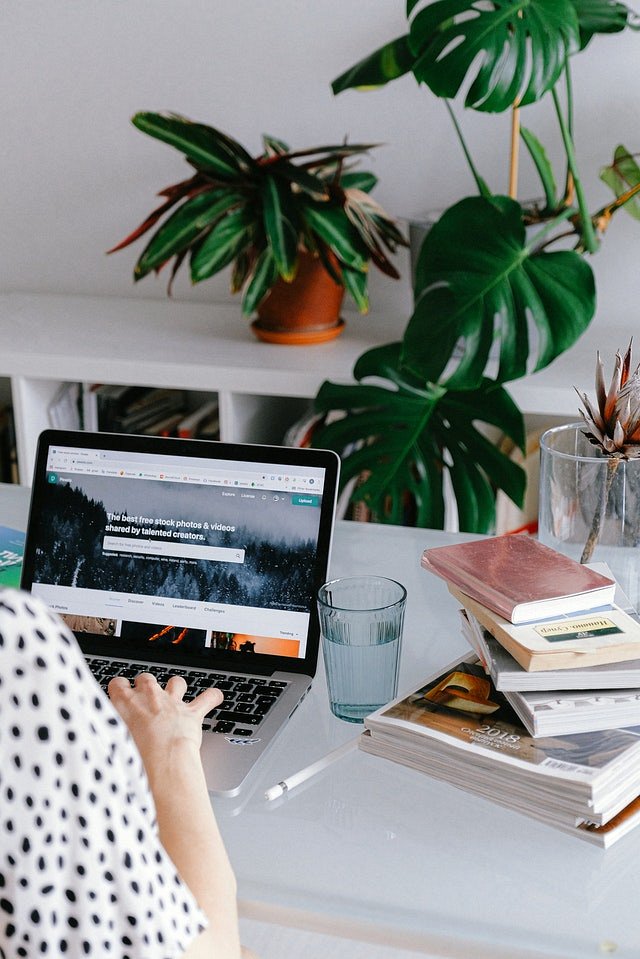 W przypadku napisania artykułu ważnych będzie wiele czynników. Z naszego punktu widzenia szczególnie ważne są trzy z nich. Po pierwsze jak napisać dobry artykuł, który będzie poczytny? Postaw na oryginalność i unikatowość. Nie kopiuj innych tekstów czy tematów! Kolejną istotną sprawą będzie poprawna pisownia tekstu - będzie to świadczyć o jego wysokim poziomie. Zadbaj o wygląd teksu - odpowiednie podzielenie tekstu na paragrafy, dodanie ciekaweych grafik - to zwróci uwagę czytelnika!Jak napisać dobry artykuł - tłumaczy Pasja PisaniaPasja Pisania to agencja z Wrocławia, która działa na rynku od 2012 roku, kiedy to w grudniu rozpoczęła swoją działalność. Od wielu lat specjaliści z Pasji Pisania oferują szereg usług z zakresu tworzenia unikatowych treści. Biorąc pod uwagę wieloletnie doświadczenie w branży oraz wiedzę być może to własnie od nich powinniśmy się uczyć jak napisać dobry artykuł? Sprawdź to na ich blogu!